Статья  о проведении областной тематической недели «Недели добра»В МБОУ «СОШ №7» с 12 по 17 февраля прошла «Неделя добра» в рамках акции «Твори добро» прошли следующие мероприятия:- общешкольная линейка- классные часы в  со 2 по 5 класс-изготовление символов добра –сердечек, с дальнейшим вручением их детям и учителям-привлечение к проведению недели спонсоров и соц.партнеров - членов женсовета села , библиотекаря ДК «Исток» с.Сосновка. Последние  помогли провести   классные  часы и подарили подарки: В честь «Международного дня дарения книги «обучающимся  4 класса подарили книги,  -обучающимся 2и 3 класса-  в честь дня влюбленных -конфеты.- Всем именинникам февраля так же  члены женсовета вручили подарки.-Кроме того, дети  из опекаемых и малообеспеченных  семей от спонсоров тоже получили подарки-мягкие игрушки-Старшеклассники  во время проведения акции в очередной раз почистили памятник  в парке села.-конкурс рисунков среди обучающихся начальных классов-оказана благотворительная помощь малообеспеченным семьям.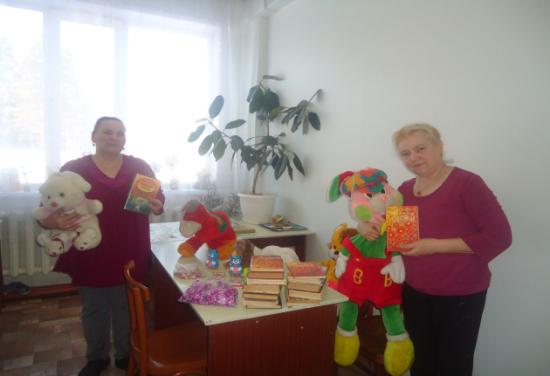 -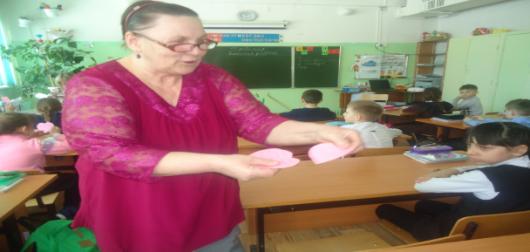 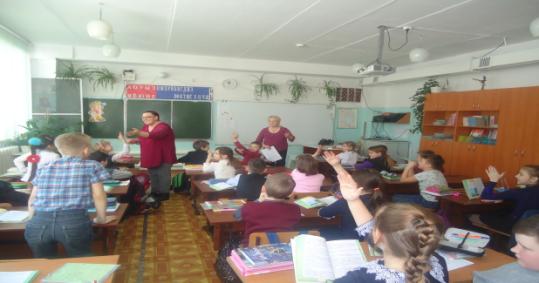 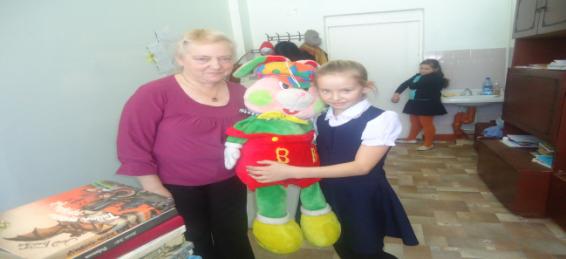 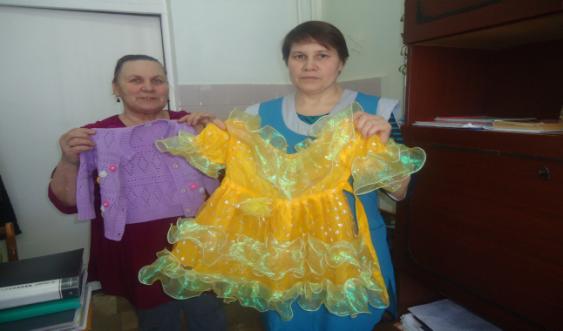 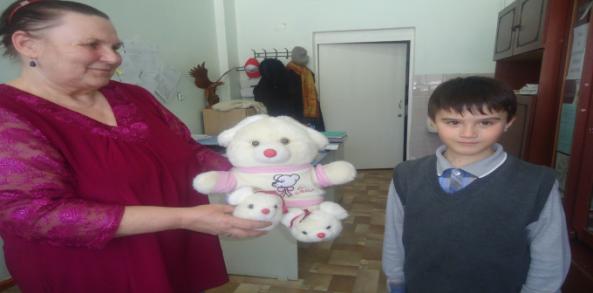 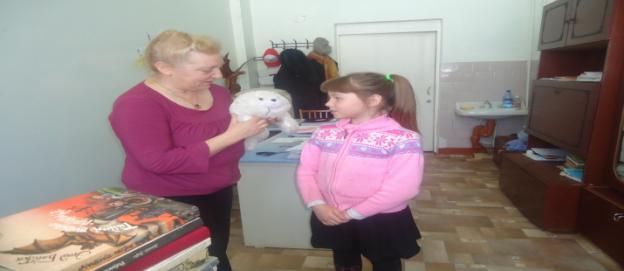 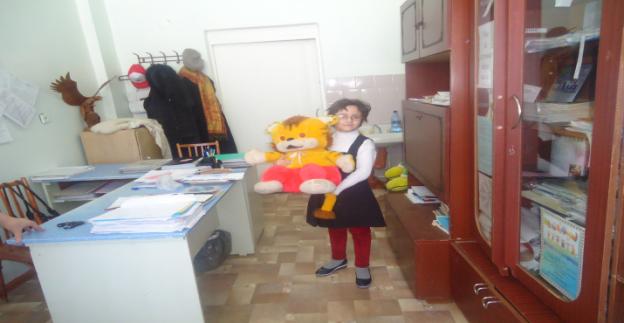 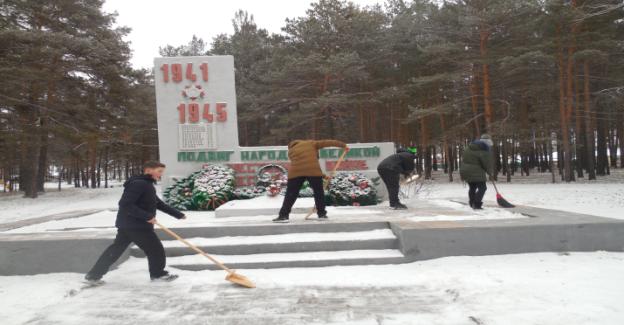 